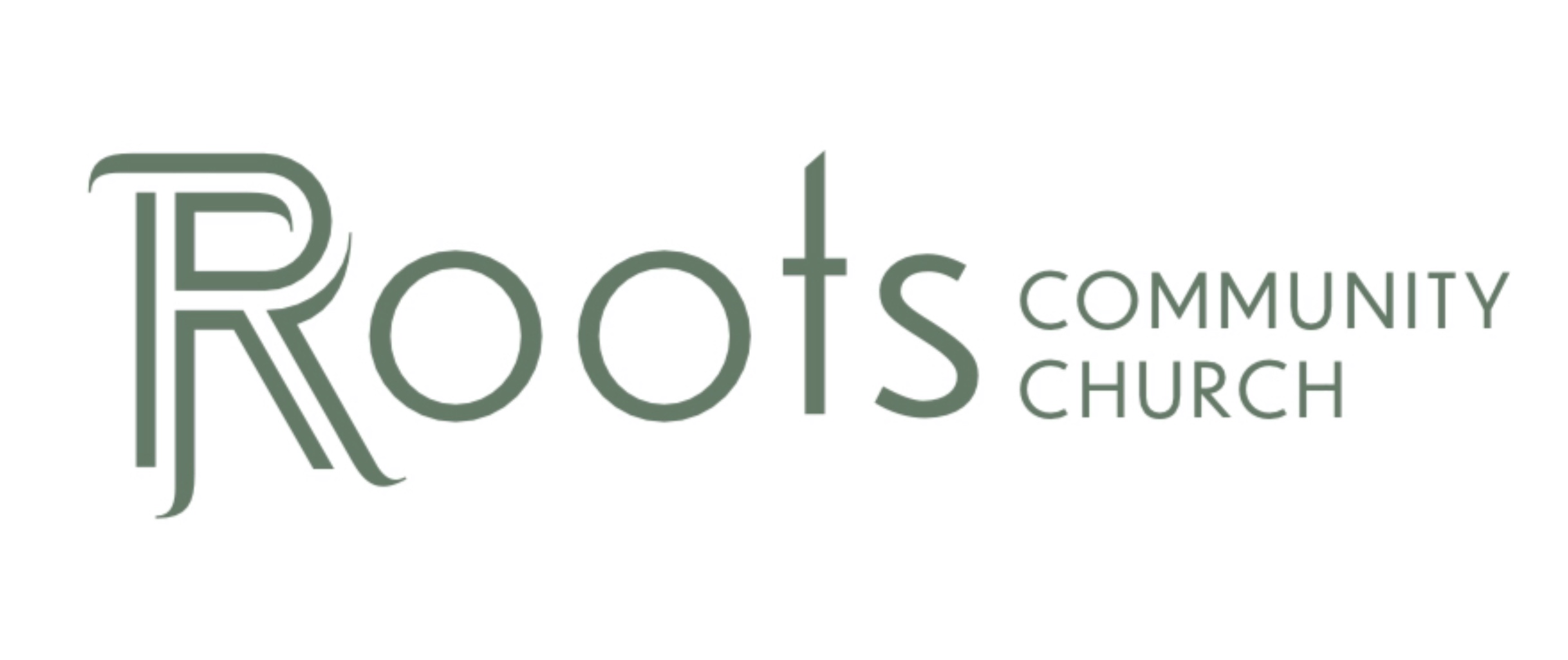 RCC Phoenix – 9.19.21 – 2 Year Anniversary_____________ Deep Roots in Christ, ______________ to Community, ____________ God’s Purposes.“When I think of all this, I fall to my knees and pray to the Father, the Creator of everything in heaven and on earth. I pray that from his glorious, unlimited resources he will empower you with inner strength through his Spirit. Then Christ will make his home in your hearts as you trust in him. Your roots will grow down into God’s love and keep you strong. And may you have the power to understand, as all God’s people should, how wide, how long, how high, and how deep his love is.”“And now, just as you accepted Christ Jesus as your Lord, you must continue to follow him. Let your roots grow down into him, and let your lives be built on him. Then your faith will grow strong in the truth you were taught, and you will overflow with thankfulness. Don’t let anyone capture you with empty philosophies and high-sounding nonsense that come from human thinking and from the spiritual powers of this world, rather than from Christ.”__________________ ______________: God has created and preserved His Word for our benefit and instruction.2 Timothy‬ “But you must remain faithful to the things you have been taught. You know they are true, for you know you can trust those who taught you. You have been taught the holy Scriptures from childhood, and they have given you the wisdom to receive the salvation that comes by trusting in Christ Jesus. All Scripture is inspired by God and is useful to teach us what is true and to make us realize what is wrong in our lives. It corrects us when we are wrong and teaches us to do what is right. God uses it to prepare and equip his people to do every good work.”“Your word is a lamp to guide my feet and a light for my path.”______________: When our relationship with God is in order, every other relationship will follow.“So humble yourselves before God. Resist the devil, and he will flee from you. Come close to God, and God will come close to you. Wash your hands, you sinners; purify your hearts, for your loyalty is divided between God and the world.”______________: Scripture identifies Love as the highest ethic.1 Corinthians‬ “Three things will last forever—faith, hope, and love—and the greatest of these is love.”______________: Disciples are marked by continuing to grow in relationship with God, knowledge of Scripture, commitment to spiritual disciplines & maturity. “There is much more we would like to say about this, but it is difficult to explain, especially since you are spiritually dull and don’t seem to listen. You have been believers so long now that you ought to be teaching others. Instead, you need someone to teach you again the basic things about God’s word. You are like babies who need milk and cannot eat solid food. For someone who lives on milk is still an infant and doesn’t know how to do what is right. Solid food is for those who are mature, who through training have the skill to recognize the difference between right and wrong.”______________: Submission, Honor & Affection“Come, let us worship and bow down. Let us kneel before the Lord our maker, for he is our God. We are the people he watches over, the flock under his care. If only you would listen to his voice today!”__________________We are never ______________ if we are connected to Christ & in Community.Hebrews 10:24-25 NLT“Let us think of ways to motivate one another to acts of love and good works. And let us not neglect our meeting together, as some people do, but encourage one another, especially now that the day of his return is drawing near.”John 13:34-35 NLT‘So now I am giving you a new commandment: Love each other. Just as I have loved you, you should love each other. 35Your love for one another will prove to the world that you are my disciples.”Galatian 6:2-3 NLT“Share each other’s burdens, and in this way obey the law of Christ. If you think you are too important to help someone, you are only fooling yourself. You are not that important.”__________________Believers are instructed in Scripture to ______________ Fruit, not ______________ fruit.Psalm 1:1-3 NLT“Oh, the joys of those who do not follow the advice of the wicked, or stand around with sinners, or join in with mockers. But they delight in the law of the Lord, meditating on it day and night. They are like trees planted along the riverbank, bearing fruit each season. Their leaves never wither, and they prosper in all they do.”